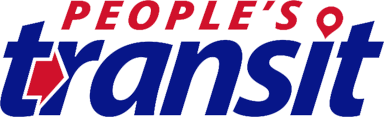 Today’s Date:______________Passenger’s Last Name: _________________________   First Name: ________________________  Middle Initial:______Street Address: _____________________________________              City: ____________  State: _______  Zip: ________Birthdate: ______________          Sex:    M    /    F      Primary #:___________________  Work #:_____________________ ***Medicaid # (for medical appointments only):____________________________ Ambulatory___   Wheelchair/Lift ___    Ethnicity:  Caucasian/ Hispanic/ African American/ Native American/ Asian/OtherPlease put the actual dates of the start and end of each destination. Please put the time the child needs to be to school and what time the school ends.Please circle the days they need rides.Please select if the ride will be standing or will call.                                                Additional pick up & drop off addresses can be added to the back page.           LEGAL PARENT/GUARDIAN INFORMATIONName: _________________________________   Address:  _____________________________________________Those authorized to make changes: ________________________________________________________________EMERGENCY CONTACT:Name:__________________________  Phone #:________________________  Relationship: ______________________        (Other than the parent/guardian)                    (Different than # above)PASSENGER AND /OR LEGAL GUARDIAN PLEASE READ AND INITIAL THE FOLLOWING:______    I hearby acknowledge that People’s Transit  has a NO REFUND POLICY  on all lost fares and bus tokens.______ I understand there is  no longer a discount for Medicaid. The price will be $2.50 per ride._______ I UNDERSTAND THAT A MASK MUST BE WORN WHILE RIDING THE BUS. (until further notice)______ I UNDERSTAND  that People’s Transit reserves the right to refuse service.______   I UNDERSTAND  that lack of payment will cause interruption in service. I understand that if my child does not have  proper payment at the time of pick up, my child will not be able to ride the bus and will be sent back. It is the parents responsibility to keep track of payment and the number of tokens your child has left.______  I UNDERSTAND  that I need to pre-schedule (By 4:30pm the day before) to receive regular bus rates. I understand that if the bus needs to return to pick my child up after missing the bus, it will cost either 1 extra token or double the fare price.______  I UNDERSTAND  the no show policy. I am responsible to pay for the no show the next time my child rides the bus.______  I UNDERSTAND  that any cancelations must be made by 4:30pm the day before or I risk a same day fee of double fare price or 2 tokens.______ I am responsible for updating my personal information as needed. This includes change of address or phone number.______ I UNDERSTAND  that ANY misconduct on the bus will result in a warning and a parent or guardian will be notified. If the problem persists the rider will be suspended. The length of suspension will depend on the seriousness of the misconduct. BULLYING WILL NOT BE TOLLERATED!______ I UNDERSTAND  that People’s Transit is committed to providing NON- discriminatory service & that I may call the office with any concerns.______  I UNDERSTAND  that as a parent/ guardian if I am not outside or in the doorway when People’s Transit drops my child off, the child will be taken to our office unless otherwise given  permission to drop off unattended. While the child is at the office, we will continue to contact all contacts listed on the rider registration. If no one can be reached by the time our office closes, authorities will be notified.______  I UNDERSTAND that if my child damages a bus, the Parent/ Guardian will be responsible for damages.______  I UNDERSTAND that I must fill out a new rider registration every school year, as well as for any summer or after school programs.The above information is true to the best of my knowledge.___________________________________________________Parent/ Guardian Signature                                  DateStart Date:Start Time:Pick up Address & Phone#:Drop off Address:Standing or Will Call?End Date:End Time:Pick upAddress:Drop offAddress & Phone #:Standing or Will Call? Please circle Days needed: Please circle Days needed:                    Mon     Tue     Wed     Thu     Fri                    Mon     Tue     Wed     Thu     FriStart Date:Start Time:Pick up Address & Phone#:Drop offAddress:Standing or Will Call?End Date:End Time:Pick up Address:Drop off Address & Phone #:Standing or Will Call? Please circle days needed: Please circle days needed:                    Mon     Tue     Wed     Thu     Fri                    Mon     Tue     Wed     Thu     Fri